Экологическая акция «Сохраним зеленую красавицу»Ель - бесспорно прекрасное украшение новогоднего праздника. Но очень недолговечное. Десятки тысяч стволов хвойных пород - ели и сосны - идут под сруб в канун Нового года и уже через пару недель оказываются в мусорных баках или на свалках. Желтые и осыпавшиеся, они торчат повсюду, пока дворники не уберут их. А ведь елка могла расти в лесу много лет, весной цвести – давать нежные молодые побеги. Вырубая ели, человек нарушает среду обитания зверей и птиц. В России ежегодно проходят акции, посвященные сохранению елок. Акция «Берегите зеленую красавицу» прошла на базе нашего детского сада МБДОУ компенсирующей направленности №16 «Золотой ключик». Цель акции: Формирование у детей ответственного отношения к природным богатствам; развитие познавательного интереса к природе; повышение творческой активности, развитие наблюдательности, любви к родному краю.Основные принципы нашей работы:Системность;Ориентация на возраст ребенка;Интеграция;Преемственность; Взаимодействия с ребенком в условиях дошкольного учреждения и семьи.Формы работы:    - Познавательно-исследовательская деятельность;-Продуктивная деятельность;-Чтение литературы, заучивание стихов, пословиц, поговорок;-Дидактические, подвижные игры;-Физ. Минутки, пальчиковая гимнастика;-Экскурсии, наблюдения, беседы.Выпустили стенгазету
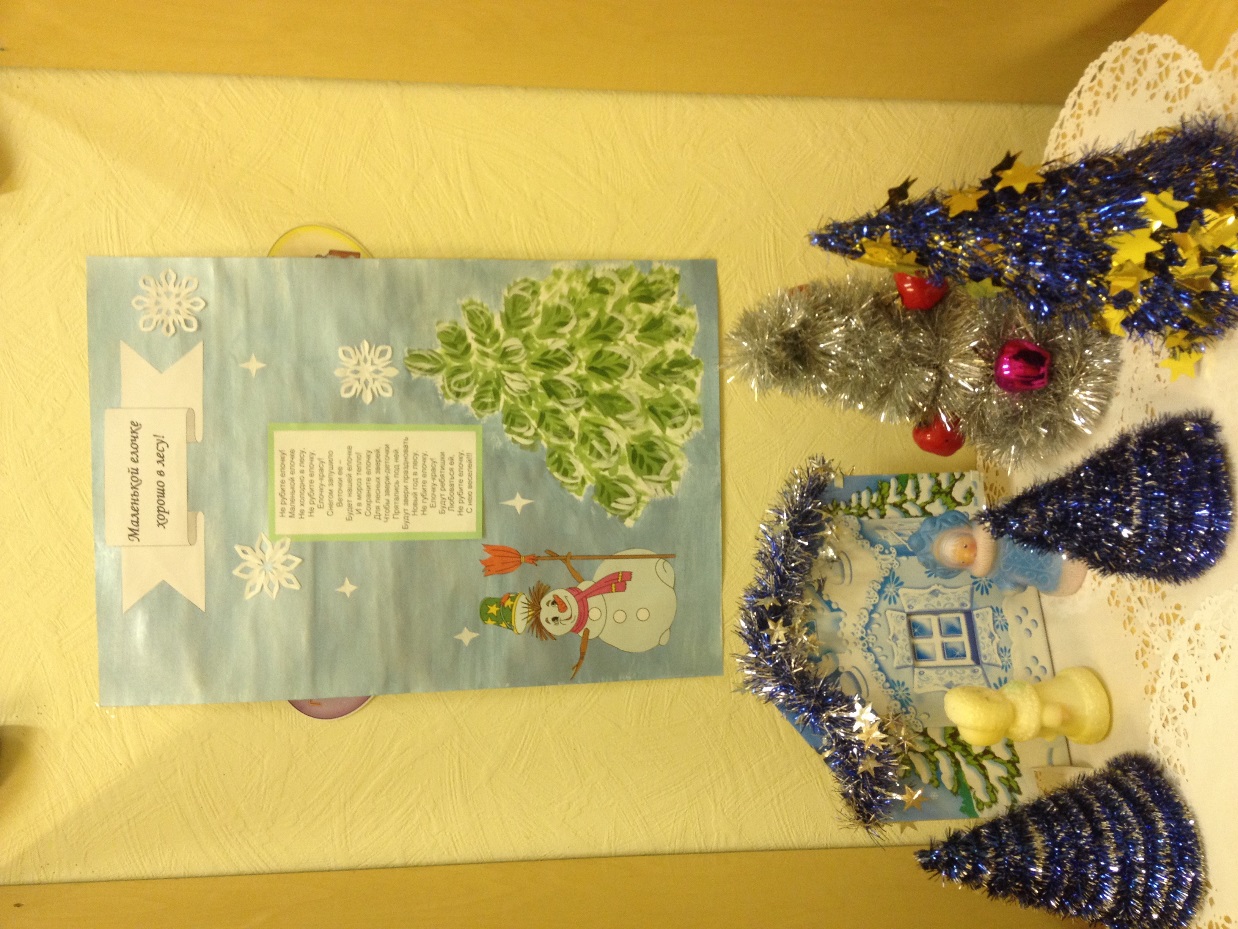 Был обьявлен конкурс «Самая оригинальная елочка»Дети с родителями изготовили дома очень красивые елочки, фантазии не было предела!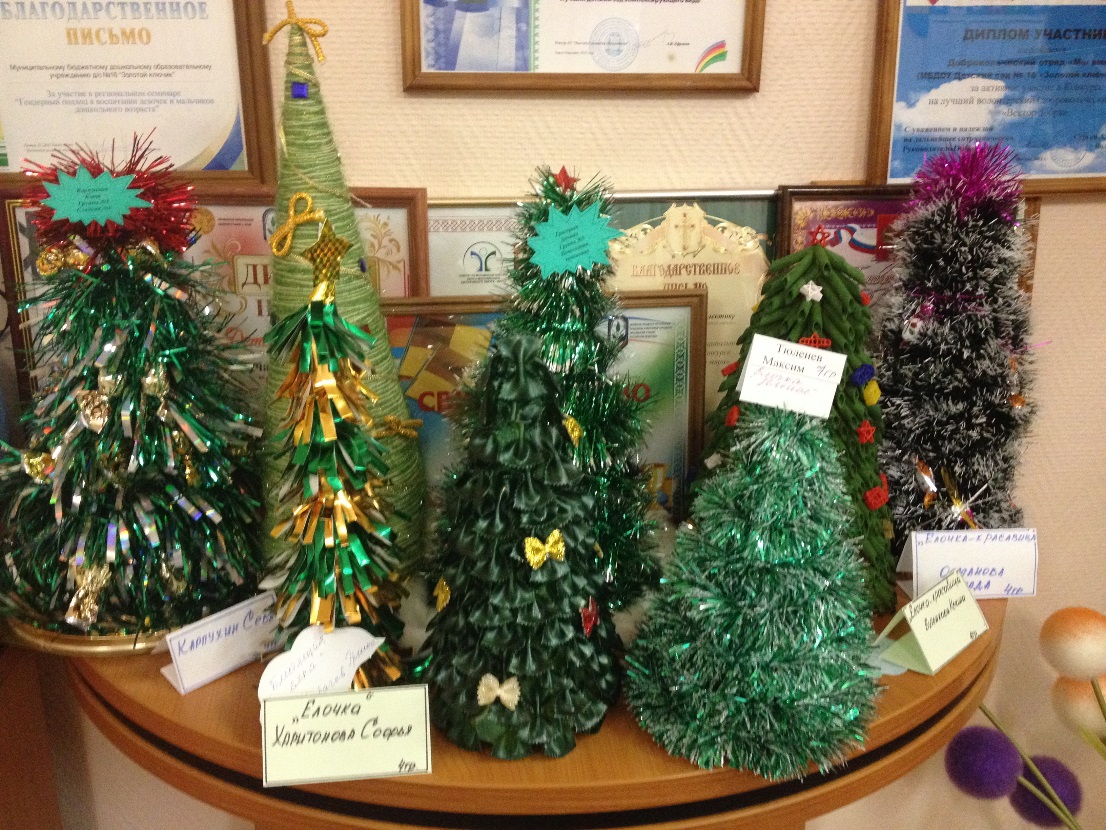 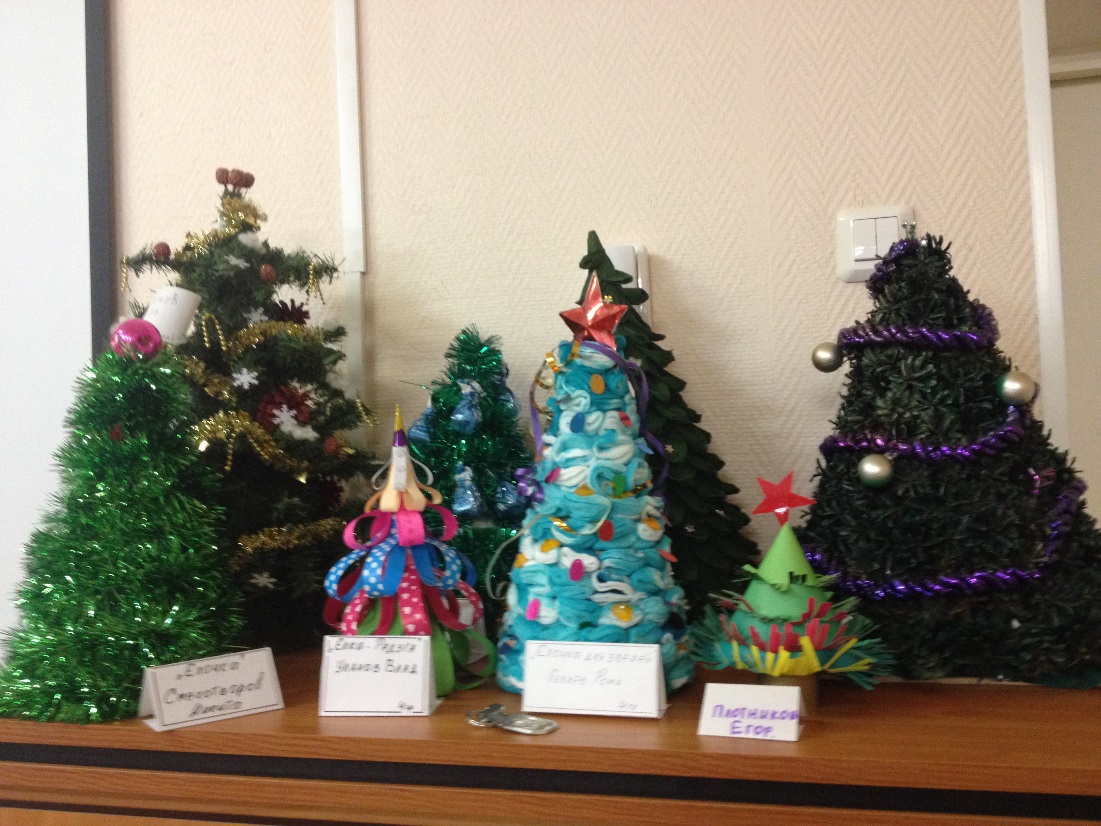 Берегите природу!Подготовила воспитатель: Подсекаева С.Г.МБДОУ компенсирующей направленности №16 «Золотой ключик»Город Урай - ХМАО